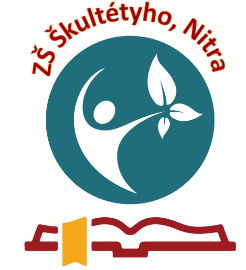 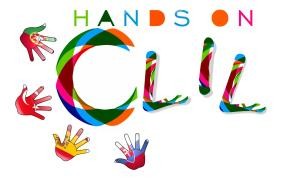 CLIL LESSON PLANCLIL LESSON PLANCLIL PATHWAY: PHYSICAL EDUCATIONLEVEL: Primary education5th gradeCLIL MODULE: The Amazing World of FootballCLIL TOPIC: Football games and activitiesLESSON: 2TIME: 90 minTEACHING AIMSMATERIALS- to understand instructions- to understand how particular games are important for main play as football it is- individual aim for the goals- to show particular steps correctly- to describe pre games and make instructions- to join pupils as helpers, who cannot be active in PE lesson  from any reasons- cones- balls- whistle- gym- audio-visual material- distinguish T-shirtsLEARNING OUTCOMES - 4CsLEARNING OUTCOMES - 4CsCONTENTCOGNITION- to understand instructions - to compete individual or collective development of running skills, control ball skills - to identify and sort movements- to classify movements of lower and upper body parts- to organise warm-up activity- to recognise and analyse incorrect (wrong) movementsCULTURECOMMUNICATION- to recognise importance of collective competition games - to lead pupils to fair playLanguage Function: talking about sportVocabulary: BallSide lineClapper Kick offOutSquareFootball pitch Left and right footInstepVerb(s):-start, stop, must, have to, need, run, crouch, go, go ahead, follow, listen to, turn around, go back, come, watch out, move, repeat, kickLanguage structure:I have to clap my hand with clapper´s hand I can control ball I can move fast with ball ACTIVITIESACTIVITIESStep 1 – To tune pupils into EnglishTeacher/pupils greet each other in EnglishPupils open the lesson/ tell the teacher how many pupils are ready for the lessonStep 2 – To help pupils understand what the lesson is about Teacher tells pupils what they are going to do. She/He shows a short video track about pre-games activities of professional football players.Step 3 – Warm up individual, warm up from the previous lesson. Each pupil does warm-up created on the previous lesson to the others.Step 4 –Development of running skills Running competitionPupils are divided into two lines App 8 cones are set up (1m from each other) into two linesAt the end of the last cone, there is a clapper (pupil who isn´t active. His role is to clap hands with competitors)During the run one pupil from each line has to put the cones down, claps the clapper hand and runs back and then claps the hand next followerNext pupil during the run builds the cones back the placesClaps the hands with clapper and it goes over again with the rest of the groupStep 5 – ball control skills The same like previous activity and the difference is that pupils have to control the ball with leg during the runStep 6 – control the ball and avoid opponents Pupils are moving in a square ( it depends on the number of pupils how big is the square)Pupils control own ball and avoid the opponents (1st level version)Pupils control the ball, avoid opponents and try to kick opponent´s ball out of the square (2nd level version) The same like in the second version, but the players whose ball is out of the square are out (3rd level version)Step 7- freestyle with ballEach pupil shows what can do with the ball and performs the best ball stuntStep 7 – To end lessonPupils tidy up and say the farewells in English.Step 1 – To tune pupils into EnglishTeacher/pupils greet each other in EnglishPupils open the lesson/ tell the teacher how many pupils are ready for the lessonStep 2 – To help pupils understand what the lesson is about Teacher tells pupils what they are going to do. She/He shows a short video track about pre-games activities of professional football players.Step 3 – Warm up individual, warm up from the previous lesson. Each pupil does warm-up created on the previous lesson to the others.Step 4 –Development of running skills Running competitionPupils are divided into two lines App 8 cones are set up (1m from each other) into two linesAt the end of the last cone, there is a clapper (pupil who isn´t active. His role is to clap hands with competitors)During the run one pupil from each line has to put the cones down, claps the clapper hand and runs back and then claps the hand next followerNext pupil during the run builds the cones back the placesClaps the hands with clapper and it goes over again with the rest of the groupStep 5 – ball control skills The same like previous activity and the difference is that pupils have to control the ball with leg during the runStep 6 – control the ball and avoid opponents Pupils are moving in a square ( it depends on the number of pupils how big is the square)Pupils control own ball and avoid the opponents (1st level version)Pupils control the ball, avoid opponents and try to kick opponent´s ball out of the square (2nd level version) The same like in the second version, but the players whose ball is out of the square are out (3rd level version)Step 7- freestyle with ballEach pupil shows what can do with the ball and performs the best ball stuntStep 7 – To end lessonPupils tidy up and say the farewells in English.EVALUATIONEVALUATIONImmediate feedback after oral classroom reportCompletion of post-testImmediate feedback after oral classroom reportCompletion of post-test